Updated 06 October 2018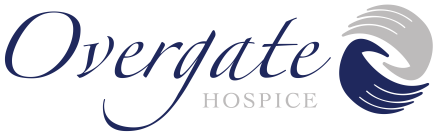 Referral FormClinical Admin Use:HCAS No ………………………….Request recorded on S1        Date of contactTime of contactTime of contactPatient Patient Patient Patient Patient Patient Patient NameNameDOB:       DOB:       Current LocationCurrent LocationGP       GP       NHS NUMBERNHS NUMBERGP       GP       Address/Tel NoAddress/Tel NoGP       GP       ReferrerReferrerReferrerReferrerReferrerReferrerReferrerReferrerReferrerNameNameDesignation Contact detailsContact detailsSYSTMONE RECORD – THIS PATIENT HAS GIVEN VERBAL CONSENT FOR OVERGATE TOSYSTMONE RECORD – THIS PATIENT HAS GIVEN VERBAL CONSENT FOR OVERGATE TOSYSTMONE RECORD – THIS PATIENT HAS GIVEN VERBAL CONSENT FOR OVERGATE TOSYSTMONE RECORD – THIS PATIENT HAS GIVEN VERBAL CONSENT FOR OVERGATE TOSYSTMONE RECORD – THIS PATIENT HAS GIVEN VERBAL CONSENT FOR OVERGATE TOSYSTMONE RECORD – THIS PATIENT HAS GIVEN VERBAL CONSENT FOR OVERGATE TOSYSTMONE RECORD – THIS PATIENT HAS GIVEN VERBAL CONSENT FOR OVERGATE TOSYSTMONE RECORD – THIS PATIENT HAS GIVEN VERBAL CONSENT FOR OVERGATE TOSYSTMONE RECORD – THIS PATIENT HAS GIVEN VERBAL CONSENT FOR OVERGATE TOSHARE IN:  YESYESNOSHARE OUT:  YESYESNODiagnosisReason for referral/contactReason for referral/contactReason for referral/contactReason for referral/contactReason for referral/contactReason for referral/contactReason for referral/contactReason for referral/contactReason for referral/contactReason for referral/contactReason for referral/contactReason for referral/contactReason for referral/contactReason for referral/contactReason for referral/contactReason for referral/contactReason for referral/contactReason for referral/contactReason for referral/contactReason for referral/contactReason for referral/contactReason for referral/contactInpatient admissionInpatient admissionDoes the patient agree to admission?Does the patient have capacity to consent to admission?Does the patient agree to admission?Does the patient have capacity to consent to admission?Does the patient agree to admission?Does the patient have capacity to consent to admission?Does the patient agree to admission?Does the patient have capacity to consent to admission?Does the patient agree to admission?Does the patient have capacity to consent to admission?Does the patient agree to admission?Does the patient have capacity to consent to admission?Does the patient agree to admission?Does the patient have capacity to consent to admission?Does the patient agree to admission?Does the patient have capacity to consent to admission?Does the patient agree to admission?Does the patient have capacity to consent to admission?Does the patient agree to admission?Does the patient have capacity to consent to admission?YES YESYES YESNONOInpatient admissionInpatient admissionUrgency?Same day       Same day       Same day       Same day       Next day        Next day        Next day        Routine             Routine             Routine             Routine             Reason for admission?Symptom control    Symptom control    Symptom control    Symptom control    Terminal Care     Terminal Care     Terminal Care     Psychological support Psychological support Psychological support Other Other Other HOOF required?HOOF required?Yes NoDNAR in place?DNAR in place?DNAR in place?Yes NoInfection? Infection? Infection? Yes NoYes NoDoes the patient have any pressure damage? Does the patient have any pressure damage? Does the patient have any pressure damage? Does the patient have any pressure damage? Does the patient have any pressure damage? Does the patient have any pressure damage? Does the patient have any pressure damage? Yes NoArea/s affectedGradeArea/s affectedGradeArea/s affectedGradeArea/s affectedGradeArea/s affectedGradeDoes this patient smoke?          Does this patient smoke?          Does this patient smoke?          Does this patient smoke?          Does this patient smoke?          Does this patient smoke?          Does this patient smoke?          YesNo No Day Hospice     Dementia  Service – Time to Think Pass information to a Senior Member of Day Hospice Staff  Dementia  Service – Time to Think Pass information to a Senior Member of Day Hospice Staff  Dementia  Service – Time to Think Pass information to a Senior Member of Day Hospice Staff  Dementia  Service – Time to Think Pass information to a Senior Member of Day Hospice Staff  Dementia  Service – Time to Think Pass information to a Senior Member of Day Hospice Staff  Dementia  Service – Time to Think Pass information to a Senior Member of Day Hospice Staff  Dementia  Service – Time to Think Pass information to a Senior Member of Day Hospice Staff  Dementia  Service – Time to Think Pass information to a Senior Member of Day Hospice Staff  Dementia  Service – Time to Think Pass information to a Senior Member of Day Hospice Staff  Dementia  Service – Time to Think Pass information to a Senior Member of Day Hospice Staff  Dementia  Service – Time to Think Pass information to a Senior Member of Day Hospice Staff  Dementia  Service – Time to Think Pass information to a Senior Member of Day Hospice Staff  Dementia  Service – Time to Think Pass information to a Senior Member of Day Hospice Staff  Dementia  Service – Time to Think Pass information to a Senior Member of Day Hospice Staff  Dementia  Service – Time to Think Pass information to a Senior Member of Day Hospice Staff  Dementia  Service – Time to Think Pass information to a Senior Member of Day Hospice Staff  Dementia  Service – Time to Think Pass information to a Senior Member of Day Hospice Staff  Dementia  Service – Time to Think Pass information to a Senior Member of Day Hospice Staff  Dementia  Service – Time to Think Pass information to a Senior Member of Day Hospice StaffCurrent care arrangements/provision at homeCurrent care arrangements/provision at homeCurrent care arrangements/provision at homeCurrent care arrangements/provision at homeCurrent care arrangements/provision at homeCurrent care arrangements/provision at homeCurrent care arrangements/provision at homeProblems prompting referralProblems prompting referralProblems prompting referralAssessed recently by SPCT  Life limiting illness            Uncontrolled Pain  Uncontrolled Pain  Psychological/spiritual issuesPsychological/spiritual issuesOther uncontrolled symptoms  please specify belowDoes this patient have any specialist needs, e.g. tracheostomy, specialist equipment, spiritual, dietary, language/ interpreter?  	YES/NODetails ……………………………………………………………………………………………………………………Does this patient have any specialist needs, e.g. tracheostomy, specialist equipment, spiritual, dietary, language/ interpreter?  	YES/NODetails ……………………………………………………………………………………………………………………Does this patient have any specialist needs, e.g. tracheostomy, specialist equipment, spiritual, dietary, language/ interpreter?  	YES/NODetails ……………………………………………………………………………………………………………………Does this patient have any specialist needs, e.g. tracheostomy, specialist equipment, spiritual, dietary, language/ interpreter?  	YES/NODetails ……………………………………………………………………………………………………………………Does this patient have any specialist needs, e.g. tracheostomy, specialist equipment, spiritual, dietary, language/ interpreter?  	YES/NODetails ……………………………………………………………………………………………………………………Does this patient have any specialist needs, e.g. tracheostomy, specialist equipment, spiritual, dietary, language/ interpreter?  	YES/NODetails ……………………………………………………………………………………………………………………Does this patient have any specialist needs, e.g. tracheostomy, specialist equipment, spiritual, dietary, language/ interpreter?  	YES/NODetails ……………………………………………………………………………………………………………………Referral InformationReferral InformationReferral InformationReferral InformationReferral InformationReferral InformationReferral InformationAdditional CommentsSigned:Date:      Reason for delay Patient chooses to waitStaffing issues at OvergateOther  Reason for delay No beds at OvergateTransport ADMISSION ARRANGEMENTSADMISSION ARRANGEMENTSADMISSION ARRANGEMENTSADMISSION ARRANGEMENTSDate patient to be admitted to OvergateAbove agreed by (Overgate Doctor)NameDateTimeAbove agreed by (Overgate Nurse)NameDateTimeAdmission date offered to referrer by:NameDateTimeREFERRER ASKED TO:INFORM PATIENTARRANGE TRANSPORT IF NECESSARYARRANGE OXYGEN IF NECESSARYIPU Whiteboard updatedIPU Whiteboard updatedWard Clerk informedWard Clerk informedOn Waiting List in Referral FolderOn Waiting List in Referral FolderSystmOne Status updated to “on Waiting List”SystmOne Status updated to “on Waiting List”Same Day Admissions only:Inform ReceptionInform HousekeepingInform CateringAdmission arranged by ………………………………………………………..Admission arranged by ………………………………………………………..